Режим ребенкаРежим ребенка — это правильное распределение во времени и правильная последовательность в удовлетворении основных физиологических потребностей организма ребенка: сон, прием пищи, общение с внешним миром.Режим — основа биоритмов в деятельности организма, которые содействуют нормальному функционированию внутренних органов.Правильный режим обеспечивает уравновешенное, бодрое состояние ребенка, предохраняет нервную систему от переутомления, содержит оптимальные условия для физического и психического развития ребенка.При составлении режима дня учитываются вековые и индивидуальные особенности ребенка. Переводить малыша на следующий вековой режим следует постепенно, если он физиологически уже подготовлен к этому переходу.Родители должны знать, что в детском садике режим дня строится согласно возрасту детей, поэтому дома, в выходные и праздничные дни, или во время болезни ребенка, важно придерживаться режима дня — это является условием сохранения здоровья ребенка.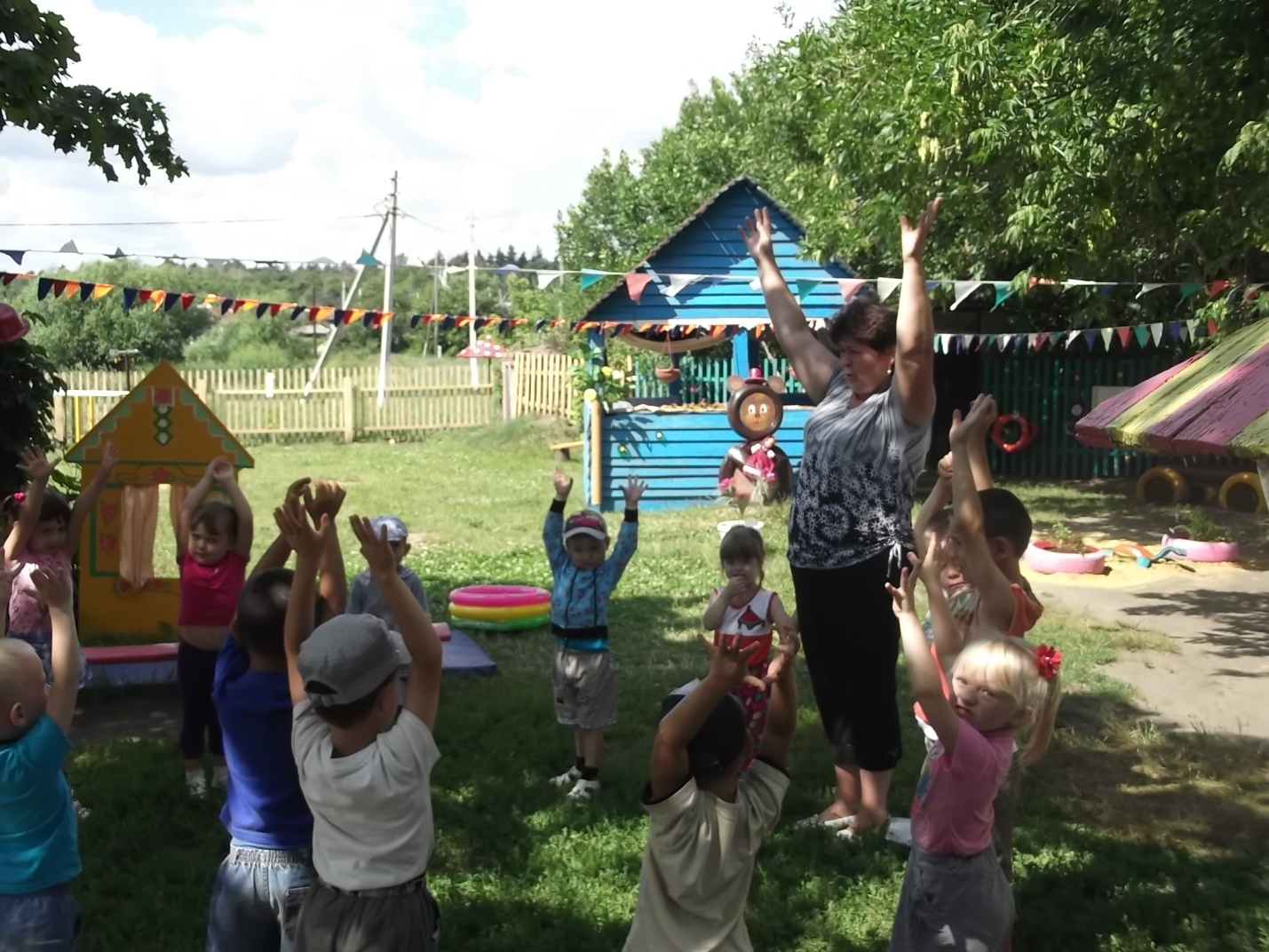 Здоровый образ жизни в семьеЗдоровый образ жизни в семье предусматривает:• воспитание у детей желания заниматься физкультурой, спортом, закаляться, заботиться о своем здоровье, заботливо относиться к своему телу и организму (очень важен личный пример родителей);• формирование основных двигательных привычек, связанных с ходьбой, бегом, лазаньем, прыжками (создать дома спортивный уголок);• развитие двигательных качеств: скорость, ловкость, гибкость, сила и др. (играйте с детьми в подвижные игры дома и на воздухе);• желание сохранять красивую ровную осанку;• обеспечение профилактики нарушения зрения, сенное использование компьютера, просмотр телепередач);• своевременное предупреждение возникновения неадекватного поведения ребенка, невроза.